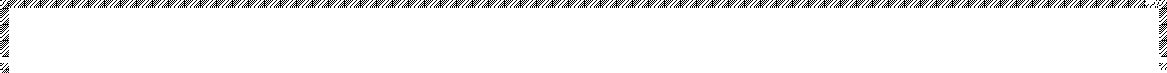 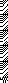 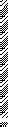 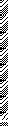 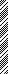 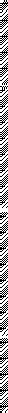 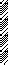 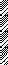 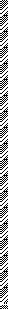 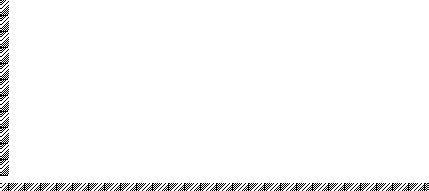 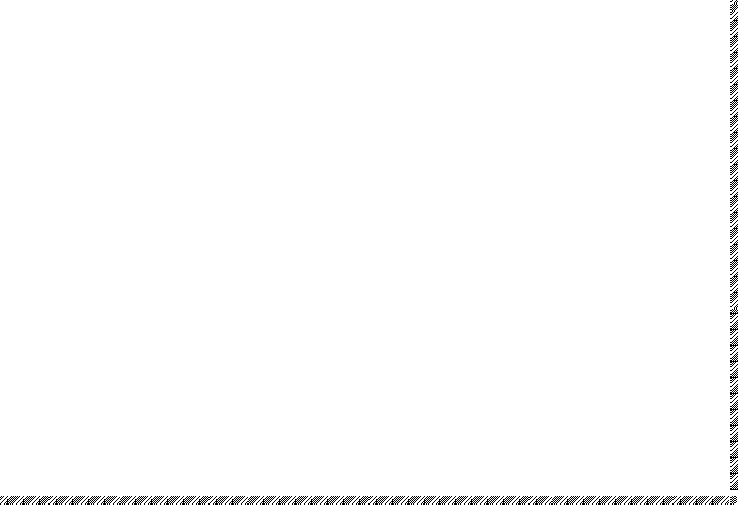 ΕκπαιδευτικόΥλικό/Συνδέσεις/Σύνδεση με το Πρόγραμμα Σπουδών του μαθήματος της Κοινωνικής και Πολιτικής Αγωγής, των Φυσικών Επιστημών, ίσως και της ΓλώσσαςΣύνδεσημεεργαστήριαδεξιοτήτωνφορέωνόπως:“BravoSchools-Δημιουργούμε έναν καλύτερο κόσμο”, QualityNetFoundation (το πρόγραμμα εμπεριέχει εφαρμογές για όλες τις βαθμίδες)Walk the GlobalWalk: Κινητοποιώντας τους Νέους για την Υποστήριξη των 17 Στόχων Βιώσιμης Ανάπτυξης / Actionaid Ελλάς (παρότι πρόκειται για πρόγραμμα που απευθύνεται στη δευτεροβάθμια εκπαίδευση, μπορεί να προσφέρει ιδέες)https://www.un.org/sustainabledevelopment/wp-content/uploads/2021/02/ActNow-action-guide.pdf- 10 προτεινόμενες απλές αλλαγές συμπεριφοράς σε ατομικό επίπεδο μεστόχο τη βιώσιμη ανάπτυξηhttp://hellenicplatform.org/yliko-ekpaideytikous/-έναεπιτραπέζιοπαιχνίδιγιατους17 Στόχους της ΒΑ εκτυπώσιμοhttps://unric.org/el/-ΟργανισμόςΗνωμένωνΕθνώνΒίντεοhttps://youtu.be/9qkwj5yqqGk	-	ένα	βίντεο	σχετικό	με	κανόνες	διαδικτυακής συμπεριφοράς ειδικά διαμορφωμένο για παιδιάψηφιακάεργαλεία:https://coggle.it/ή https://bubbl.us/- εργαλείο για τη δημιουργία εννοιολογικού χάρτη Το συγκεκριμένο πρόγραμμαμπορεί να “ανέβει” στηνιστοσελίδατου σχολείουκατά τη διάρκεια παρακολούθησήςτου απότους μαθητές,είτε“ανεβάζοντας”τοτελικόπροϊόν,τιςαφίσες προκειμένουναενημερωθούνόλοιοιμαθητέςτουσχολείου,τηςτοπικήςκοινότηταςκαιτηςευρύτερηςπεριοχής.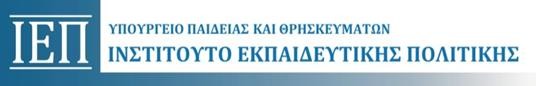 ΕΡΓΑΣΤΗΡΙΑ ΔΕΞΙΟΤΗΤΩΝΘΕΜΑΤΙΚΗΕΝΟΤΗΤΑ:ΦΡΟΝΤΙΖΩΤΟΠΕΡΙΒΑΛΛΟΝ1. Παγκόσμια και τοπική πολιτιστική κληρονομιάΌλοι μαζί για ένα καλύτερο αύριο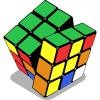 Μάρη ΠαρασκευήΣΧΟΛΕΙΟ4οΔημοτικόΣχολείοΧίου4οΔημοτικόΣχολείοΧίουΤΜΗΜΑ ΣΤ΄Σχ. Έτος: 2021-2022Θεματική2.Φροντίζωτοπεριβάλλον2.ΦροντίζωτοπεριβάλλονΥποθεματικήΠαγκόσμιακαιτοπικήΠολιτιστικήκληρονομιάΒΑΘΜΙΔΑ/ΤΑΞΕΙΣ(πούπροτείνονται)ΒΑΘΜΙΔΑ/ΤΑΞΕΙΣ(πούπροτείνονται)ΣΤ΄ΔημοτικούΣΤ΄ΔημοτικούΣΤ΄ΔημοτικούΤίτλοςΤίτλοςΌλοι μαζί για ένα καλύτερο αύριοΌλοι μαζί για ένα καλύτερο αύριοΌλοι μαζί για ένα καλύτερο αύριοΔεξιότητεςστόχευσηςτου εργαστηρίουΔεξιότητεςζωής:Β1.Δεξιότητεςτηςκοινωνικής ζωήςΒ2. Δεξιότητες της ψηφιακής ιθαγένειας Β3.ΔεξιότητεςκοινωνικήςενσυναίσθησηςΒ4.ΔεξιότητεςεπιχειρηματικότηταςΣύνδεσημετηΒασική ΘεματικήΚαλλιέργειαΟικολογικήςσυνείδησης–ΕκπαίδευσηγιατηνΑειφορίαΠροσδοκώμεναμαθησιακάαποτελέσματαΕργαστήριο/τίτλοςΔραστηριότητες–(ενδεικτικές)Οιμαθητέςνα:συνεργάζονται,περιγράφουνιδέεςκαισκέψεις τους.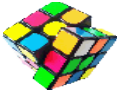 Κατάθεση απόψεων    για ένα καλύτερο   αύριο (1ώρα)Οι μαθητές/τριες χωρίζονται σε ομάδες των 4 ατόμων. Ο/ηεκπαιδευτικόςτουςζητάνα συζητήσουν  και να καταγράψουν επιγραμματικά σε χαρτάκια προβλήματα πουαντιμετωπίζειηπαγκόσμιακοινότητα. Συγκεντρώνειτααποτελέσματατων συζητήσεων .Ομαδοποιείταπροβλήματα και εμπλουτίζει  όσα οιμαθητές/τριεςαναφέρουνστοχεύοντας σταδιακά στη σύνδεσή τους με τους  Στόχους για Βιώσιμη Ανάπτυξη.Τα παιδιά στη συνέχεια αναφέρουν ιδέες σχετικές με το πώς ονειρεύονται έναν κόσμο καλύτερο γιαόλους.Ο/ηεκπαιδευτικόςκαταγράφει τις ιδέες σε χαρτί του μέτρου για να μείνουν στην τάξη. Στο τέλος τηςσυζήτησηςοιμαθητές/τριεςμπορούννα εμπλουτίσουν τις σημειώσεις του/τηςεκπαιδευτικούμεσύντομασχόλια,σκίτσα, χρωματιστά πλαίσια κ.τ.λ.Οιμαθητέςνα:γνωρίσουν τους 17 Στόχους,συνδέουν τους 17 Στόχους με προβλήματαπουαντιμετωπίζειη παγκόσμια κοινότητα,Ποιοι είναι οι  Στόχοι Βιώσιμης Ανάπτυξης2(1ώρα)Ο/η εκπαιδευτικός ρωτά τους/τις μαθητές/τριεςανγνωρίζουνδιεθνείςοργανισμούς.Ο/ηεκπαιδευτικός αναφέρει τον Οργανισμό ΗνωμένωνΕθνών(ΟΗΕ).Παρουσιάζειστησυνέχειακάποια στοιχεία για τον ΟΗΕγια ναγνωστοποιήσειτελικάκαιτηδιαμόρφωση των 17 Στόχων για Βιώσιμη Ανάπτυξη.Οιμαθητές/τριες:διαβάζουνκαρτέλεςμετοπεριεχόμενο των 17 Στόχων και τις ταιριάζουν με αντίστοιχες καρτέλες όπου παρουσιάζονται οπτικοποιημένοι (γι’ αυτή τη δραστηριότητα μπορεί να αξιοποιηθεί υλικό της actionaidκαι θα μπορούσε να γίνει και ψηφιακά),συνδέουνπροβλήματαπουαντιμετωπίζειηπαγκόσμιακοινότητα και κατέγραψαν στο προηγούμενοεργαστήριο με τους 17 Στόχους και δημιουργούνεννοιολογικούςχάρτες,ταξινομούντους17Στόχουςσεκατηγορίες που ιδανικά ορίζουν οι ίδιοι/ες, για παράδειγμα: περιβάλλον, κοινωνία, αξίες… Οι κατηγορίες δίνουν αφορμή για συζήτηση. Οιμαθητέςνα:συλλέγουν, επεξεργάζονται, ταξινομούν και ερμηνεύουν δεδομένασχετικάμετους17 Στόχους προερχόμενα από διάφορες πηγές,οργανώνουνυλικόπροκειμένουνα είναι παρουσιάσιμο σε ευρύτεροκοινό,συνεργάζονταισεομάδες,αναστοχάζονταισεκαλέςπρακτικέςτηςομάδαςκαισημεία που χρειάζεται να βελτιωθούν. Τι περιέχουν οι 17 στόχοι3(1ώρα)Σε ομάδες (τριών ατόμων) οι μαθητές/τριεςαναλαμβάνουννααναζητήσουν, να συγκεντρώσουν και να φέρουν στην τάξη ή να ανεβάσουν στην πλατφόρμα που δουλεύει η τάξη (π.χ. e- me, e-class)υλικό (π.χ.εικόνες, σύντομες ιστορίες/άρθρα)σχετικόμε2ή3στόχους από τους 17 που είτε ο/η εκπαιδευτικός αναθέτει ή ακόμα καλύτερα οιμαθητές/τριεςεπιλέγουν.Στηντάξηή/καιδιαδικτυακάοιομάδες δουλεύουνκαιπροετοιμάζουνώστενα είναι παρουσιάσιμο το υλικό πουσυγκεντρώθηκε. Αυτό μπορεί να είναι σε ψηφιακή μορφή (παρουσιάσεις, παιγνιώδειςασκήσειςκαιδραστηριότητες) ή εικόνες και σύντομα κειμενάκιακολλημένα σε κανσόν, τα οποία θα μείνουνκαιθααναρτηθούνστηντάξηκαι επιπλέον θα αξιοποιηθούν σε δράσεις διάχυσης για την ενημέρωση καιευαισθητοποίησητηςευρύτερηςσχολικής κοινότητας.Όσαπροετοιμάζονταιαπότις ομάδες, παρουσιάζονται στην ολομέλεια της τάξης αρχικά.Οιμαθητέςνα:αναζητούνιδέεςκαιυλικόστο διαδίκτυο κατάλληλο για τηνευαισθητοποίησηκαικινητοποίηση της ευρύτερης κοινότητας,εκτιμούνκαιακολουθούνκανόνες καλής συμπεριφοράς και ασφαλούς πλοήγησης στοδιαδίκτυο,συνθέτουν κανόνες επιθυμητών συμπεριφορών που μπορούν να βοηθήσουνστηνεπίτευξητων17 Στόχων.Οι δικές μας δράσεις για ένα καλύτερο αύριο 4(1ώρα)Οι μαθητές/τριες χωρισμένοι/νες σε ομάδες επεξεργάζονται πληροφορίες και ιδέεςαπόσυγκεκριμένεςιστοσελίδεςπου έχει προτείνει ο/η εκπαιδευτικός. ο/η εκπαιδευτικός,υπενθυμίζειστους μαθητές/τριες τους κανόνες ασφαλούς πλοήγησης και κανόνες Καλής συμπεριφοράςστοδιαδίκτυομεαφορμή, για παράδειγμα, ένα σχετικό βίντεο.Οιμαθητές/τριεςαναζητούνκαικαταλήγουνσεπροτάσειςσυγκεκριμένων συμπεριφορών,στάσεωνκαιδράσεωνσε σχέση με κάθε Στόχο που έχουνεπεξεργαστεί.ΣτηνολομέλειασυζητούνπώςκάθεΣτόχος μπορεί να αποτελέσει το έναυσμα κοινής δράσης πολιτών.Επιπλέον συμβάλλουν με ιδέες και αποφασίζουν ποιες από αυτές τις συμπεριφορές / δράσεις μπορούν να αναλάβουν οι ίδιοι/ες και πώς θα μπορούσαν να καλέσουν κι άλλους συμμαθητές,εκπαιδευτικούς,γονείςκαιφίλουςνασυμμετέχουνστιςδράσειςτους. Φτιάχνουν έναν κώδικα (ένα σύνολο επιθυμητών συμπεριφορών) του σχολείουπουθασυμβάλλειστηνεπίτευξη των 17 Στόχων. Οιμαθητέςνα:έρθουνσεεπαφήγιαπρώτη φορά με το ένα μνημείο πολιτιστικής κληρονομιάςχωριστούν σε ομάδες και θα αλληλεπιδράσουνμέσασ’αυτές  Γνωριμία με το Γεωπάρκο Λέσβου5(1ώρα)Παρακολούθησηφωτογραφιών και παρουσίαση πληροφοριών για το Γεωπάρκο Λέσβου και για το απολιθωμένο δάσος Λέσβου μιας και αυτά τα δύο αναδεικνύουν στοιχεία της φυσικής, πολιτιστικής και γεωλογικής κληρονομιάς μας.ΧωρισμόςσεομάδεςΣε κάθε ομάδα δίνεται  από ένα Padlet προκειμένουναανεβάσειτο υλικό τηςα) Η χλωρίδα Του Απολιθωμένου Δάσους β)  η πανίδα του απολιθωμένου δάσους Παρουσίαση των αποτελεσμάτων της κάθε ομάδας στην ολομέλεια της τάξης.Οιμαθητέςνα:Γνωρίσουν από κοντά το Γεωπάρκο Λέσβου και το απολιθωμένο ΔάσοςΝα συμμετάσχουν σεπρωτότυπα εκπαιδευτικά προγράμματα, , αλλά και να κάνουν  πεζοπορία στο μοναδικό φυσικό περιβάλλον .Βιωματική γνωριμία με το Γεωπάρκο Λέσβου6(1ώρα)Οι μαθητές/τριες συμμετέχουν στο εκπαιδευτικό πρόγραμμα του ΚΠΕ Ευεργέτουλα το οποίο στοχεύει κυρίως στην  προστασία του περιβάλλοντος και στην ανάπτυξη κριτικής στάσης των εκπαιδευομένων απέναντι σ' αυτό. Το πρόγραμμα ονομάζεται Ανακαλύπτοντας το Γεωπάρκο Λέσβου: Απολιθωμένο Δάσος Λέσβου- Γεώτοποι- Φύση - Πολιτισμός.Το Γεωπάρκο Λέσβου αποτελεί ένα σημαντικό γεωλογικό, οικολογικό και πολιτισμικό απόθεμα της Γης και ένα μοναδικό χώρο για την υλοποίηση προγραμμάτων περιβαλλοντικής εκπαίδευσης.Οιμαθητέςνα:Γνωρίσουνποιεςανθρώπινες δραστηριότητες ενέχουν κινδύνουςγιατηδιατήρησητου Γεωπάρκουαναλογιστούν τη σημαντικότητα της συμβολής της UNESCO στην προστασία της περιοχήςεκφράσουνκαινακαταγράψουν τις συνέπειες αυτές σε ένανεννοιολογικόχάρτηΑξιολόγηση - αναστοχασμός7(1ώρα)Δημιουργία εννοιολογικού χάρτη(ενδεικτικάτοεργαλείο Mindomo )Συζήτηση και έκφραση απόψεωνγύρωαπότις απειλές -Καταγραφήαπόψεωνστον εννοιολογικό χάρτηΦορείςκαιάλλεςσυνεργασίεςπουθαεμπλουτίσουν τοπρόγραμμάμαςΚέντροΠεριβαλλοντικήςΑγωγήςΛέσβου ΕυεργέτουλαΥπεύθυνος Περιβαλλοντικής Αγωγής στις Διευθύνσεις ΠΕ